System Performance Network
7/11/2017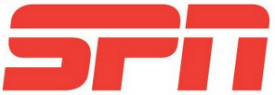 For PSH providers: what are YOUR goals for your project?  What does success look like?Get chronically homeless clients to reside in their unitsHelp tenants meet obligations of tenancyHelp them maintain daily living skills inside of unitsLease up unitsIncrease income and mainstream benefitsIn unit, comfortable, living on their ownMedical attentionSimple goals – more self-sufficient, signed up for low income housingGet hooked up with other resourcesKeeping our people housed (evicted by landlords, finding other landlords that will take them)Keeping other people out of the unit when they are not on the leaseKeeping them permanently housedFor clients: what does success look like for a client in PSH? Are there multiple kinds of success?More mainstream services that they may not already utilizeDefinitely looks different for each clientSome may be working, some might be trying to maintain homeThinking beyond keeping a roof over their head is difficult, graduating is far from their mindMoving up successes?Preference for homelessness on housing authority list (rare)Subsidized apartment complexSome ineligible w/ low income because of felonies on recordTransition in place w/ more income, hooked up with VASH, Some make enough income to move out on their own, others need subsidiesMoving up with incomeIncome was beyond what we were paying for rent, didn’t really need CM anymoreHas a job and can afford it, stabilityEveryone is a different case; so many in PSH have disabilities that prevent work, lack of educationClient went to school in first year of PSHCase management – everyone is a little different Can’t make clients do anythingMeet with them weekly, try to set goals, try to make long-term plansTransition to other projectsOpportunity-based: if there is an openingCould we track attempts to increase income AND actually increasing income?Our folks already have a job, food stamps, etc.Purposes of CoC FundingEnd HomelessnessMake homelessnessRareBriefNon-RecurringImproving  System Performance MeasuresReduce length of homelessnessReduce returns to homelessnessReduce # of homelessIncrease incomeReduce number of new clientsincrease exits to PH/retention of PHHow PSH Fits inEnd Homelessness (for clients who’ve been homeless the longest, for clients who couldn’t be well served in any other projects)Make homelessnessRareBriefNon-RecurringDecrease System Performance MeasuresReduce length of homelessness – take clients who are chronically homeless/ have been homeless for a long time.  If they don’t exist in your community, house clients from neighboring communities?People don’t want to move, don’t want to move to certain areasCombined priority list – clients in one CoC don’t want to move to another  where they have no family/supportsReduce returns to homelessnessReduce # of homeless – make sure you are housing clients experiencing homelessnessVerification- depends who you can get to verify itIncrease incomeAttempts to increase income v. actually increasing income?, maybe both?Reduce number of new clientsincrease exits to PH/retention of PHMoving up, moving out???Possible idea:What 3 decisions will you make based on these data? (quarterly)/ actions will you take?Hold you accountable to doing these 3 things, not the result of them